Gentle Yoga Session #5 – Living From the Heart & the Role in Health and Healing1. Check-In: - Did you try Sun Salutations? - Rocks! - We’ll be continuing to concentrate breathing and body awareness today while focusing on our heart; energy of the heart to flow. - Benefits of yoga for the cardiovascular system & heart  2. Body awareness & Centering - Guided meditation on the heart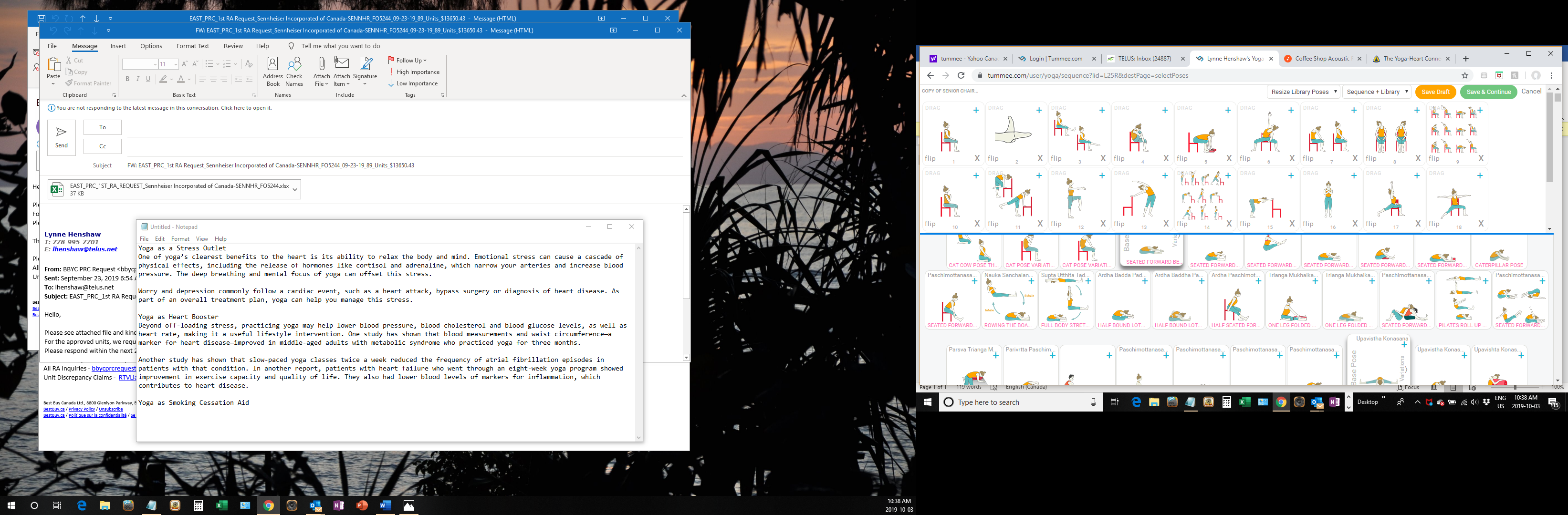 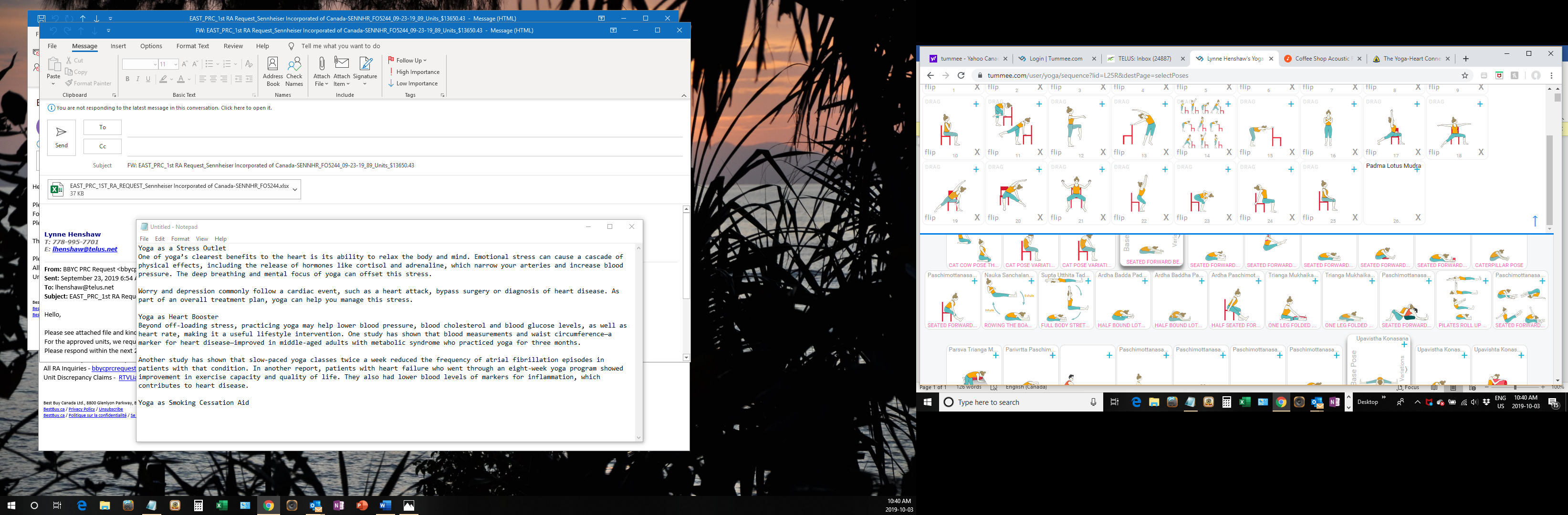 Padma Mudra: Lotus flower – shape of lotus flower opening petals. Sense the light and energy from the heart centre. Mudra is helpful for: healing the heart and all wounds of life. Relaxation and meditation1 word that comes from your heartAffirmations: The only path worth walking is the one guided by the heart; work on opening our hearts more oftenTea Time